City of MorristownIN SOUTHERN MINNESOTA LAKES REGION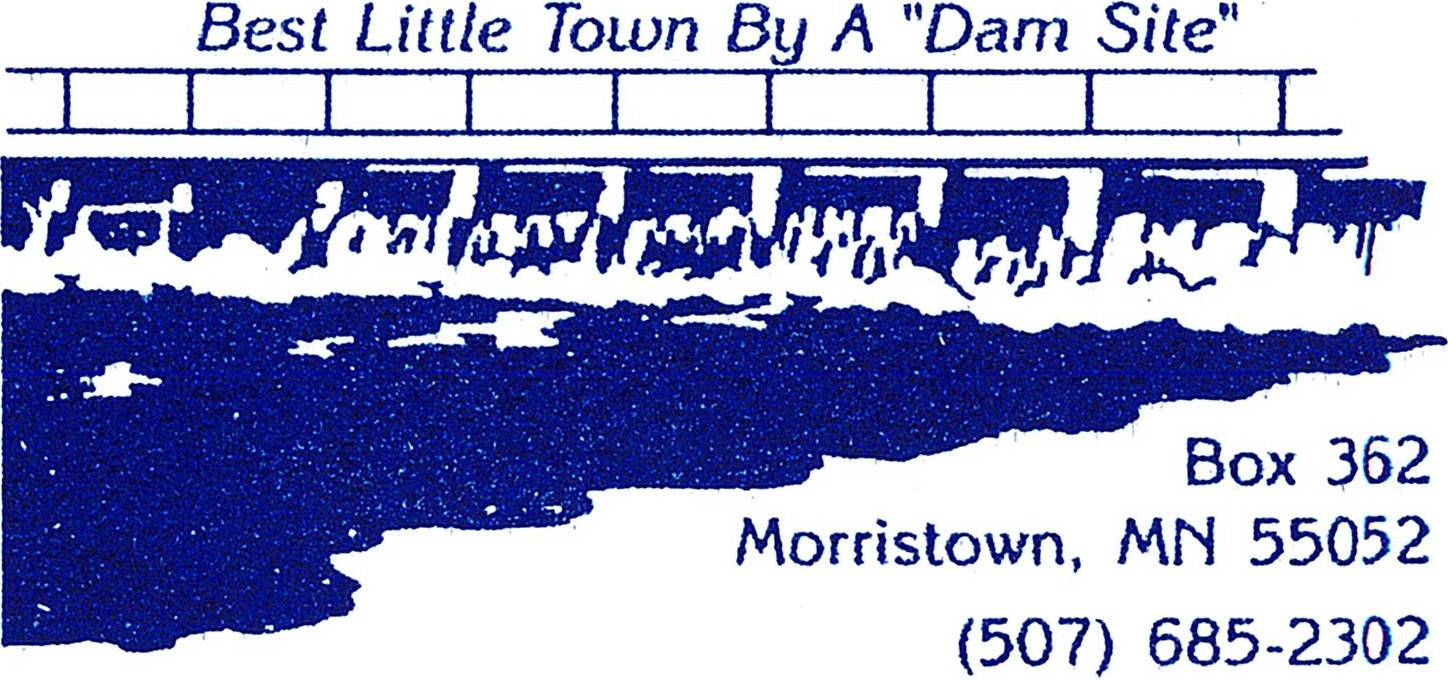 MORRISTOWN ZONING BOARD MEETING MINUTES
 Regular Meeting 7:00 p.m.     Thursday, August 18, 2022Members Present: Jim Lonergan, Kurt Wolf, Faye Golombeski, Zoning Administrator Kevin Jacobson                Others Present: 
Call to Order: The Morristown Zoning Board regular meeting was called to order at 7:00 p.m. by Lonergan on Thursday, August 18, 2022, in the Council Chambers in City Hall, at 402 Division Street S., Morristown, MN 55052. Additions/Corrections to Agenda: NoneMotioned by Golombeski, seconded by Wolf and was carried unanimously to approve the Agenda.Additions/Corrections of Meeting Minutes: 	Skipped, because no July meeting.Report Council Action Taken at Last Meeting: NoneRequests to be Heard: NoneOld/Unfinished Business: Standard zoning codes for regularly pulled permits – No discussionNew Business: NoneZoning Administrator’s Report:    Jacobson said that he’s all caught up and only waiting on one to pay.Board Discussion and Concerns – No concernsAdjournment:      Motioned by Wolf, seconded by Golombeski, and was carried unanimously to adjourn at 8:15 p.m.                   Next Regular Meeting: Thursday, August 18, 2022 at 7:25 p.m.                                                                                                          _______________________________
                                                                                                      Ellen Judd City AdministratorPERMIT #OWNER’S NAMEADDRESSPROJECTPERMITS ISSUED:PERMITS ISSUED:PERMITS ISSUED:PERMITS ISSUED:2022-10Justin Conway/Johnson Reiland Builders24797 Holland AveRe-roof house2022-11Scott & Marnie Elmer203 Main Street W.Fence2022-12Steve & Faye Golombeski203 4th Street SEInstall 8' x 10' Deck2022-13Leanna Adams101 4th Street SWFence2022-15Dylan Brody200 Franklin St WSidingPERMITS OPEN:PERMITS OPEN:PERMITS OPEN:PERMITS OPEN:2022-5Jake & Katie Roepke508 Sidney Street W.Re-Roof house & garage2022-6Ross & Rene Olson/Maas Custom Homes412 Thruen Street W.New home construction2022-7Darla Carter302 Division Street N.New Construction Garage2022-8Darla Carter302 Division Street N.Demolish old garage after new garage is erected2022-9Brandon Richter410 W. Franklin StreetInstall 10' x 16' Shed2022-14David & Denise Thom307 Division St S8’x10’ shedPERMITS CLOSED:PERMITS CLOSED:PERMITS CLOSED:PERMITS CLOSED:2022-4Brandon Richter410 Franklin St WRe-roof house & garageMichael Bohner202 Washington S8’ x 10’ shed